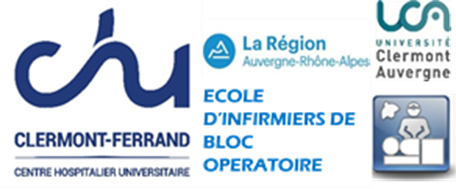 École d’infirmier de bloc opératoireRégion Auvergne-Rhône-AlpesClermont-Ferrand (14)PROJET PROFESSIONNEL(26)NOM PATRONYMIQUE ET NOM D’USAGE(16)Prénom(16)Épreuve d’admissibilité(14)Session 2023 (14)